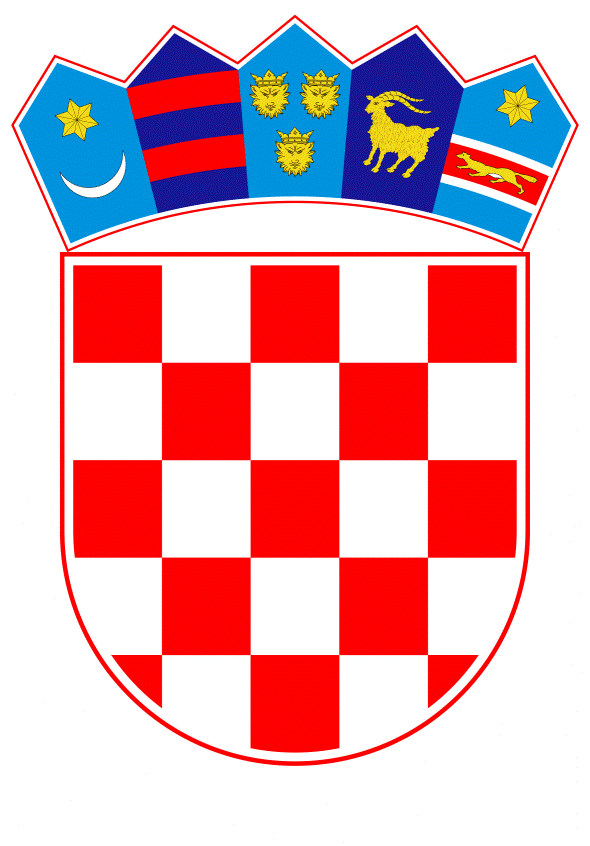 VLADA REPUBLIKE HRVATSKEZagreb, 10. lipnja 2021.______________________________________________________________________________________________________________________________________________________________________________________________________________________________PRIJEDLOGNa temelju članka 31. stavka 3. Zakona o Vladi Republike Hrvatske („Narodne novine“, broj 150/11, 119/14, 93/16 i 116/18), Vlada Republike Hrvatske je na sjednici održanoj _________ donijela Z A K L J U Č A KPrima se na znanje Informacija o Komunikaciji Komisije Europskom parlamentu i Vijeću: „Strategija prema potpuno funkcionalnom i otpornom Schengenskom području“ u tekstu koji je Vladi Republike Hrvatske dostavilo Ministarstvo unutarnjih poslova aktom Klasa: 018-01/19-01/607, Urbroj: 511-01-131-21-607 od 08. lipnja 2021.Vlada Republike Hrvatske pozdravlja ocjenu Europske komisije da je Republika Hrvatska poduzela sve potrebne mjere i osigurala ispunjavanje svih uvjeta za primjenu schengenske pravne stečevine, kao i konstataciju da će članstvo Republike Hrvatske u Schengenskom području biti doprinos sigurnosti Europske unije. Zadužuje se Međuresorna radna skupina za provedbu aktivnosti s ciljem pristupanja Republike Hrvatske Schengenskom prostoru da intenzivira diplomatske napore prema državama članicama radi što skorijeg ulaska Republike Hrvatske u Schengen.KLASA:URBROJ:Zagreb, ________ 2021.					  PREDSJEDNIK      mr. sc. Andrej PlenkovićO B R A Z L O Ž E N J ERepublika Hrvatska je 12. ožujka 2015. godine predala Izjavu o spremnosti za početak postupka schengenskih evaluacija, a 12. ožujka 2021. godine Europska komisija i portugalsko predsjedništvo potvrdili su kako je Republika Hrvatska uspješno okončala postupak schengenskih evaluacija u svih osam područja schengenske pravne stečevine: i) zaštita podataka; ii) propisi o vatrenom oružju; iii) povrat i ponovni prihvat; iv) zajednička vizna politika; v) policijska suradnja i vi) upravljanje vanjskim granicama. Od lipnja 2017. godine do svibnja 2019. godine provedene su evaluacije u dva preostala područja, i to u rujnu 2017. godine u području Schengenskog informacijskog sustava kojemu je Republika Hrvatska pristupila 27. lipnja 2017. godine te na video-konferencijama 5. srpnja i 17. listopada 2018. godine u području pravosudne suradnje u kaznenim stvarima, a od 27. studenoga do 1. prosinca 2017. godine obavljena je druga evaluacija nadzora vanjske granice. Treći evaluacijski posjet u području upravljanja vanjskim granicama proveden je od 6. do 11. svibnja 2019. godine. U najzahtjevnijem i najrigoroznijem postupku schengenskih evaluacija, Republika Hrvatska ispunila je ukupno 281 preporuku od čega 145 preporuka u području nadzora vanjske granice. U cilju ispunjavanja preporuka u procesu schengenskih evaluacija, uloženo je preko 200 milijuna eura u nadogradnju kapaciteta za zaštitu granice, tehničko opremanje te povećanje broja pripadnika granične policije na ukupno 6500 policijskih službenika. Europska komisija još je 22. listopada 2019. potvrdila kako Republika Hrvatska u potpunosti primjenjuje schengensku pravnu stečevinu. Odlukom Vlade Republike Hrvatske od 13. svibnja 2021. godine osnovana je Međuresorna radna skupina za provedbu aktivnosti s ciljem pristupanja Republike Hrvatske Schengenskom području. Zadaća Međuresorne radne skupine je razmatranje i priprema te u određenim slučajevima, utvrđivanje stajališta koja će predstavnici Republike Hrvatske zastupati u odgovarajućim postupcima odlučivanja i/ili raspravama na razini Europske unije, kao i bilateralnim sastancima s državama članicama Europske unije i članicama Schengenskog područja.Dana 2. lipnja 2021. godine objavljena je Komunikacija Europske komisije Europskom parlamentu i Vijeću „Strategija prema potpuno funkcionalnom i otpornom Schengenskom području“ (dalje: Prijedlog strategije). Uz Prijedlog strategije, objavljen je i Prijedlog uredbe o uspostavi i korištenju evaluacijskog i nadzornog mehanizma za provjeru primjene schengenske pravne stečevine i ukidanju Uredbe Vijeća (EU) br. 1053/2013 od 7. listopada 2013. o uspostavi mehanizma evaluacije i praćenja za provjeru primjene schengenske pravne stečevine i stavljanju izvan snage Odluke Izvršnog odbora od 16. rujna 1998. o uspostavi Stalnog odbora za ocjenu i provedbu Schengena.Prijedlog strategije rezultat je intenzivnih konzultacija između Europske komisije, država članica, Europskog parlamenta i drugih dionika kao i zaključaka Schengenskih foruma održanih 30. studenog 2020. i 17. svibnja 2021. godine.Prijedlogom strategije Europska komisija odgovara na izazove s kojima je Schengensko područje trenutno suočeno, a s krajnjim ciljem kreiranja otpornijeg Schengena na buduće krize. U tom smislu, Prijedlogom strategije se naglasak stavlja na stvaranje otpornijeg Schengena kroz primjenu suvremenih tehnologija, posebno novih informacijskih sustava i umjetne inteligencije, prevladavanje njegove dugogodišnje fragmentiranosti kroz ukidanje kontrola na unutarnjim granicama koje pojedine države članice zbog migracija i terorističkih prijetnji primjenjuju duži niz godina kao i dodatnih kontrola uvedenih uslijed pandemije COVID-19 te proširenje Schengena na Republiku Hrvatsku, Republiku Rumunjsku i Republiku Bugarsku.U tom smislu iznimno je važno što je Europska komisija u Prijedlogu strategije još jednom potvrdila kako je Republika Hrvatska osigurala punu primjenu schengenske pravne stečevine i što je eksplicitno istaknula kako je krajnje vrijeme da Republika Hrvatska postane članicom Schengenskog područja.Republika Hrvatska pozdravlja Prijedlog strategije kao i još jednu potvrdu Europske komisije o punoj primjeni schengenske pravne stečevine te poziv upućen Europskom parlamentu i Vijeću za donošenjem odluke o članstvu Republike Hrvatske u Schengenskom području. Republika Hrvatska bit će konstruktivni partner i dati svoj doprinos u daljnjim raspravama koje će se o Prijedlogu strategije voditi na političkoj i stručnoj razini. Predlagatelj:Ministarstvo unutarnjih poslovaPredmet:Informacija o Komunikaciji Komisije Europskom parlamentu i Vijeću: „Strategija prema potpuno funkcionalnom i otpornom Schengenskom području“